Aufnahmeantrag	Änderungsantrag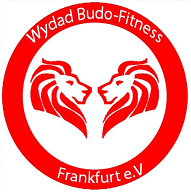 				Abteilungsänderung      (   )	  (    )			Datenänderung             (   )				Sonstiges		   (   )Abteilung:  Kickboxen (    )		Taekwondo (    )		Judo (    )Durch meine Unterschrift erkenne ich die gültigen Satzungen, Ordnungen, Beiträge und eventuelle Zusatzbeiträge des Wydad Budo-Fitness Frankfurt e. V. als verbindlich an. Die Satzung kann auf der Webseite des Vereins eingesehen und ausgedruckt werden. Über die Aufnahmegebühr und Monatsbeiträge wurde ich informiert.Mit der Speicherung, Übermittlung und Verarbeitung meiner personenbezogenen Daten für Vereinszwecke, gemäß den Bestimmungen des Datenschutzgesetzes, bin ich einverstanden. Ich habe jederzeit die Möglichkeit, vom Verein Auskunft über diese Daten zu erhalten.Ort:____________________ Datum: ___________________Unterschrift: _______________________________________________________		(Bei Jugendlichen unter 18 Jahren ist zusätzlich die Unterschrift der gesetzlichen Vertreter erforderlich)Anmerkung für Jugendliche: Es ist die Unterschrift der Eltern erforderlich. Sofern Alleinerziehungsberechtigung besteht, ist diese durch die betreffende Person per Unterschrift zu bestätigen.				_______________________					UnterschriftBeitrag (monatlich): EUR _________,--		Aufnahmegebühr: EUR _______,--Zahlungsweise im Vorraus:   vierteljährlich (   )	halbjährlich (   )	jährlich (   )EinzugsermächtigungWydad Budo-Fitness Frankfurt e. V. wird hiermit widerruflich ermächtigt, die zu leistenden Zahlungen bei Fälligkeit zu Lasten folgenden Kontos abzubuchen:Monatliche Beiträge im Vorraus:Kinder:					15 €Jugendliche 14 bis 17 Jahre:		20 €Erwachsene:					25 €Aufnahmegebühr:Einmalig:					35 €Hiermit erkläre ich mich einverstanden, dass sportbezogene Bilder des Mitgliedes für sportbezogene Artikel verwendet werden.Datum: ____________________ Unterschrift: ____________________________________________________(Bei Jugendlichen unter 18 Jahren ist zusätzlich die Unterschrift des gesetzlichen Vertreters erforderlich)Name:Geburtsname:Vorname:Beruf:Straße:Geburtsdatum:PLZ / Ort:Telefon:Swift-BIC: _______________________		IBAN: ______________________Bank: __________________________		BLZ: _______________________Ort: ____________________________		KTO. Nr.. ___________________Kontoinhaber: ____________________		Unterschrift: _________________